Энгельсский технологический институт (филиал) федерального государственного бюджетного  образовательного учреждениявысшего образования  «Саратовский государственный технический университет имени Гагарина Ю.А.»Кафедра «Технология и оборудование химических, нефтегазовых и пищевых производств» РАБОЧАЯ ПРОГРАММАпо дисциплине Б.1.2.8. «Теплотехника»направления подготовки 21.03.01  «Нефтегазовое дело»Профиль: «Эксплуатация и обслуживание технологических объектов нефтегазового производства»форма обучения – заочная курс – 4семестр – 7 зачетных единиц – 6всего часов – 216в том числе:лекции – 6коллоквиумы – нетпрактические занятия – 6лабораторные занятия – 4самостоятельная работа – 200зачет –нет экзамен – 7 семестрконтрольная работа – 7 семестр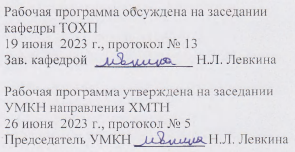 Энгельс 20231.Цели и задачи дисциплиныЦель преподавания дисциплины «Теплотехника» является формирование системы научных, методологических и практических знаний, необходимых будущим специалистам при эксплуатации различного энерготехнологического оборудования профильных (пищевых, нефтегазопромысловых, химических и нефтехимических) предприятий, для его совершенствования или создания нового; освоение теоретических основ теплотехники, включающих в себя термодинамический анализ энерготехнологических систем и теорию тепломассопереноса, а также изучение конструкций, принципов работы и методов теплового расчета энергетического и энерготехнологического оборудования промышленных предприятий.Для достижения этой цели преподавание дисциплины предполагает освоение основ теплотехники, а также изучение основных промышленных теплотехнических  процессов и аппаратов и методов их расчёта.Теоретическая часть дисциплины излагается в лекционном курсе. Полученные знания закрепляются на практических и лабораторных занятиях. Самостоятельная работа предусматривает работу с учебниками и учебными пособиями, подготовку к практическим занятиям, выполнение домашних заданий.2. Место дисциплины в структуре ООП ВОНастоящая дисциплина относится к вариативной  части блока Б.1. учебного плана в системе подготовки бакалавров по направлению 21.03.01  «Нефтегазовое дело». Дисциплина базируется на предварительном изучении следующих курсов: физики, математики, химии, философии, гидравлики. Необходимыми условиями для освоения дисциплины являются: знание основ дифференциального и интегрального исчисления, основных законов физики, умения строить модели и решать конкретные задачи определенной степени сложности, владение целостной системой знаний, формирующей физическую картину окружающего мира и, в особенности, законов термодинамики и теплотехники.3. Требования к результатам освоения дисциплины     В процессе освоения данной дисциплины студент формирует и демонстрирует следующие профессиональные компетенции при освоении ООП ВО, реализующей Федеральный Государственный образовательный стандарт высшего образования (ФГОС ВО): - способность использовать основные законы естественнонаучных дисциплин в профессиональной деятельности, применять методы математического анализа и моделирования, теоретического и экспериментального исследования (ОПК-2);- способность выбирать и применять соответствующие методы моделирования физических, химических и технологических процессов (ПК-26).В результате изучения дисциплины «Теплотехника» учебного плана основной образовательной программы студент должен демонстрировать следующие результаты образования.Студент должен знать: - способы системного изучения научно-технической информации: - состояние и перспективы развития нефтегазовой промышленности и смежных отраслей; - базовые методы исследовательской деятельности в области теплотехники- основные законы термодинамики; - свойства различных рабочих тел и методы расчета параметров и процессов изменения их состояния; - количественные и качественные методы термодинамического анализа процессов и циклов тепловых двигателей и аппаратов с целью повышения тепловой экономичности, уменьшения капитальных затрат, уменьшения или сведения к минимуму отрицательного воздействия на окружающую среду в процессе эксплуатации этого оборудования. Студент должен уметь:-проводить необходимые термодинамические и теплотехнические расчеты; -осуществлять выбор оптимальных вариантов при решении практических задач, связанных с совершенствованием и работой разнообразного теплотехнического оборудования. Студент должен владеть: методами определения оптимальных и рациональных технологических режимов работы оборудования; методами расчета термодинамических процессов реальных газов и паров. навыками составления тепловых балансов топливоиспользующего оборудования нефтегазовых производств. 4. Распределение трудоемкости (час.) дисциплины по темами видам занятий5. Содержание лекционного курса6. Содержание коллоквиумовНе предусмотрены учебным планом. 7. Перечень практических занятийПеречень лабораторных работЗадания для самостоятельной работы студентов В результате освоения заданий самостоятельной работы студент должен уметь решать задачи по изученным темам, подготовиться к выполнению практических занятий, сдаче зачета. На основе изученного материала студент должен выполнить письменные задания в виде модулей, как промежуточного контроля знаний. 10. Расчетно-графическая работа Не предусмотрена11. Курсовая работаНе предусмотрена12. Курсовой проектНе предусмотрен13. Фонд оценочных средств для проведения промежуточной аттестации обучающихся по дисциплине (модулю)Изучение дисциплины Б.1.2.8. «Теплотехника» направлено на формирование профессиональных компетенций: проектно-конструкторская  деятельность (ОПК-2, ПК-26). Перечень показателей для профессиональных компетенций составлен с учетом имеющихся в программе профессионального модуля умений и знаний. Для оценки текущего уровня формирования компетенций проводятся письменные опросы по теории (модули) и практике (контрольные работы). В конце семестра предусмотрено компьютерное тестирование как допуск к экзамену.Указанные компетенции формируются в соответствии со следующими этапами: 1. Формирование и развитие теоретических знаний, предусмотренных указанными компетенциями (лекционные занятия, самостоятельная работа студентов); 2. Приобретение и развитие практических умений, предусмотренных компетенциями (практические занятия, лабораторные работы, самостоятельная работа студентов);  3. Закрепление теоретических знаний, умений и практических навыков, предусмотренных компетенциями, в ходе защит лабораторных работ, а также решения конкретных технических задач на практических занятиях, успешной сдачи экзамена.Сформированность компетенции в рамках освоения данной дисциплины оценивается по трехуровневой шкале: - пороговый уровень является обязательным для всех обучающихся по завершении освоения дисциплины; -  продвинутый уровень характеризуется превышением минимальных характеристик сформированности компетенции по завершении освоения дисциплины; -  высокий уровень характеризуется максимально возможной выраженностью компетенции и является важным качественным ориентиром для самосовершенствования. Критерии оценки для контрольного тестирования (допуск к экзамену):                                      Контрольное тестирование зачтено, если студент дал правильные ответы на контрольные вопросы от 60 и более процентов.Контрольное тестирование не зачтено, если студент дал правильные ответы в промежутке от 0 до 59%.Критерии оценки для экзамена:Оценки «отлично» заслуживает студент, обнаруживший всестороннее, систематическое и глубокое знание материалов изученной дисциплины, умение свободно выполнять задания, предусмотренные программой, усвоивший основную и знакомый с дополнительной литературой, рекомендованной рабочей программой дисциплины; проявивший творческие способности в понимании, изложении и использовании материалов изученной дисциплины, безупречно ответившему не только на вопросы билета, но и на дополнительные вопросы в рамках рабочей программы дисциплины. Оценки «хорошо» заслуживает студент, обнаруживший полное знание материала изученной дисциплины, успешно выполняющий предусмотренные задания, усвоивший основную литературу, рекомендованную рабочей программой дисциплины; показавшему систематический характер знаний по дисциплине, ответившему на все вопросы билета, но допустившему при этом непринципиальные ошибки. Оценки «удовлетворительно» заслуживает студент, обнаруживший знание материала изученной дисциплины в объеме, необходимом для дальнейшей учебы и предстоящей работы по профессии, справляющийся с выполнением заданий, знакомый с основной литературой, рекомендованной рабочей программой дисциплины; допустившим погрешность в ответе на теоретические вопросы, но обладающий необходимыми знаниями для их устранения под руководством преподавателя.Оценка «неудовлетворительно» выставляется студенту, обнаружившему серьезные пробелы в знаниях основного материала изученной дисциплины, допустившему принципиальные ошибки в выполнении заданий, не ответившему на все вопросы билета и дополнительные вопросы. Как правило, оценка «неудовлетворительно ставится студентам, которые не могут продолжить обучение по образовательной программе без дополнительных занятий по соответствующей дисциплине (формирования и развития компетенций, закреплённых за данной дисциплиной). Оценка «неудовлетворительно» выставляется также, если студент: после начала экзамена отказался его сдавать или нарушил правила сдачи экзамена (списывал, подсказывал, обманом пытался получить более высокую оценку и т.д.) Вопросы для экзаменаОсновные параметры состояния газов. Уравнения состояния идеальных газов. Способы задания состава газовых смесей. Пересчёт состава смеси. Расчёт основных свойств газовых смесей - , R, , pi ,c. Теплоёмкость. Виды теплоёмкостей. Определение количества теплоты через теплоёмкость. Изобарная и изохорная теплоёмкости. Уравнение Майера. Внутренняя энергия, работа расширения газа. Первый закон термодинамики. Энтальпия. Энтропия. Изохорный процесс изменения состояния идеальных газов. Изобарный процесс изменения состояния идеальных газов. Изотермический процесс изменения состояния идеальных газов. Адиабатный процесс изменения состояния идеальных газов. Политропный процесс изменения состояния идеальных газов. Второй закон термодинамики применительно к тепловым машинам. Прямой и обратный термодинамические циклы. Понятия термического К.П.Д. и холодильного коэффициента. Водяной пар. Общие положения. pv – диаграмма водяного пара. Ts – диаграмма водяного пара. hs – диаграмма водяного пара. Паросиловая установка. Цикл Ренкина. Термический К.П.Д. Паросиловая установка. Цикл с промежуточным перегревом. Термический К.П.Д. Использование hs - диаграммы для анализа и расчёта паросиловых установок. Цикл ДВС с подводом теплоты по изохоре. Термический К.П.Д. Цикл ДВС с подводом теплоты по изобаре. Термический К.П.Д. Цикл ДВС со смешанным подводом теплоты. Термический К.П.Д. Газотурбинные установки. Цикл, термический К.П.Д. Дросселирование газов и паров. Расширение с совершением внешней полезной работы. Парокомпрессионная холодильная машина. Цикл в Ts - диаграмме, холодильный коэффициент. Парокомпрессионная холодильная машина. Цикл в lgP-h - диаграмме. Определение основных характеристик работы машины. Абсорбционная холодильная установка. Холодильный коэффициент. Основные характеристики влажного воздуха. hd – диаграмма влажного воздуха. Исследование процесса сушки в hd - диаграмме. Теплообмен. Основные понятия и определения. Закон Фурье для теплопроводности. Расчетные формулы стационарной теплопроводности для плоской стенки однородной и многослойной. Расчетные формулы стационарной теплопроводности для цилиндрической стенки однородной и многослойной. Теплопередача через плоскую стенку однородную и многослойную. Теплопередача через цилиндрическую стенку однородную и многослойную. Критический диаметр. Принципы выбора изоляции. Конвективный теплообмен. Основные понятия. Уравнение Ньютона-Рихмана. Критерии и уравнения подобия конвективного теплообмена. Теплоотдача при свободной и вынужденной конвекции. Теплоотдача при кипении и конденсации. Лучистый теплообмен. Основные понятия, законы и расчетные формулы. Расчет теплообменных аппаратов. Определение среднего температурного напора. Топливо. Общие сведения. Состав топлива. Теплота сгорания топлива. Расчёт горения топлива. Котельные агрегаты. Общие сведения. Конструктивная схема парового котельного агрегата с естественной циркуляцией. Тепловой баланс котельного агрегата. Промышленные нефтегазовые печи. Классификация. Основные конструкции. Тепловой баланс печного агрегата. 14. Образовательные технологииДля достижения планируемых результатов обучения в дисциплине «Теплотехника» используются различные образовательные технологии, в том числе:– информационно-развивающие технологии, направленные на формирование системы знаний, запоминание и свободное оперирование ими.Используется лекционно-семинарский метод, самостоятельное изучение литературы, применение новых информационных технологий для самостоятельного пополнения знаний, включая использование технических и электронных средств информации;– личностно-ориентированные технологии обучения, обеспечивающие в ходе учебного процесса учет различных способностей обучаемых, создание необходимых условий для развития их индивидуальных способностей, развитие активности личности в учебном процессе. Личностно-ориентированные технологии обучения реализуются в результате индивидуального общения преподавателя и студента при экспресс - опросе, при выполнении домашних индивидуальных заданий, решении задач повышенной сложности, на еженедельных консультациях.При организации учебных занятий используются активные и интерактивные методы обучения: диалог, беседа, работа в команде. Предусмотрено чтение лекций с применением мультимедийных технологий.Внеаудиторная самостоятельная работа студентов проводится с использованием ресурсов сети Интернет и локальных сетевых ресурсов института.В рамках учебного курса предусмотрено чтение проблемных лекций (не менее 30%), чтение лекций с применением мультимедийных технологий (100 %). 15. Перечень учебно-методического обеспечения для обучающихся по дисциплине   Основная литература:1.Теплотехника: учебное пособие для ВО / Г.А. Круглов, Р.И. Булгакова, Е.. Круглова; под редакцией Г.А. Круглова. — Санкт-Петербург, 2020. — 208 с. — ISBN 978-5-8114-5553-9. — Текст: электронный // Лань : электронно-библиотечная система. — URL: https://e.lanbook.com/book/143117  (дата обращения: 20.10.2021). — Режим доступа: для авториз. пользователей.2. Теплотехника: учебное пособие для ВО /А.А. Александров, А.Р. Архаров, И.А. Архаров [и др.]; под редакцией; под редакцией А.А. Александрова. — Москва: издательство МГТУ им. Н. Э. Баумана, 2017. — 876 с. — ISBN 978-5-7038-4662-9. — Текст : электронный // Лань : электронно-библиотечная система. — URL: https://e.lanbook.com/book/106405 (дата обращения: 20.10.2021). — Режим доступа: для авториз. пользователей.3.  Косырева, Н. Н. Теплотехника : учебное пособие / Н. Н. Косырева, А. П. Сергеев. — Волгоград : Волгоградский ГАУ, 2016. — 88 с. — Текст : электронный // Лань: электронно-библиотечная система. — URL: https://e.lanbook.com/book/100813 (дата обращения: 20.10.2021). — Режим доступа: для авториз. пользователей.4. Теплотехника : учебное пособие / В. В. Дырдин, А. А. Мальшин, В. Г. Смирнов, Т. Л. Ким. — Кемерово : КузГТУ имени Т.Ф. Горбачева, 2017. — 174 с. — ISBN 978-5-906888-92-1. — Текст: электронный // Лань : электронно-библиотечная система. — URL: https://e.lanbook.com/book/115115 (дата обращения: 20.10.2021). — Режим доступа: для авториз. пользователей.5. Крылов, В. И. Теплотехника : учебное пособие / В. И. Крылов. — Санкт-Петербург : ПГУПС, 2019. — 71 с. — ISBN 978-5-7641-0572-7. — Текст: электронный // Лань: электронно-библиотечная система. — URL: https://e.lanbook.com/book/49124 (дата обращения: 20.10.2021). — Режим доступа: для авториз. пользователей.Дополнительная литература:6.Яновский, А. А. Теоретические основы теплотехники: учебное пособие / А. А. Яновский. — Ставрополь : СтГАУ, 2017. — 104 с. — Текст : электронный // Лань: электронно-библиотечная система. — URL: https://e.lanbook.com/book/107219 (дата обращения: 20.10.2021). — Режим доступа: для авториз. пользователей.7.Трегулов, В. В. Техническая термодинамика и теплотехника : учебное пособие / В. В. Трегулов, В. Р. Трегулов. — Рязань : РГРТУ, 2014. — 128 с. — Текст : электронный // Лань: электронно-библиотечная система. — URL: https://e.lanbook.com/book/168112 (дата обращения: 20.10.2021). — Режим доступа: для авториз. пользователей.8. Дзюзер, В. Я. Теплотехника и тепловая работа печей : учебное пособие для вузов / В. Я. Дзюзер. — 4-е изд., стер. — Санкт-Петербург: Лань, 2021. — 384 с. — ISBN 978-5-8114-6789-1. — Текст : электронный // Лань : электронно-библиотечная система. — URL: https://e.lanbook.com/book/152446 (дата обращения: 20.10.2021). — Режим доступа: для авториз. пользователей.9.Иванова, И. В. Справочник по теплотехнике : учебное пособие / И. В. Иванова. — Санкт-Петербург : СПбГЛТУ, 2012. — 40 с. — ISBN 978-5-9239-0457-4. — Текст: электронный // Лань : электронно-библиотечная система. — URL: https://e.lanbook.com/book/45370 (дата обращения: 20.10.2021). — Режим доступа: для авториз. пользователей.10.Теплотехника: практикум: учебное пособие / составители П. Л. Лекомцев [и др.]. — Ижевск: Ижевская ГСХА, 2020. — 116 с. — Текст : электронный // Лань: электронно-библиотечная система. — URL: https://e.lanbook.com/book/178021 (дата обращения: 20.10.2021). — Режим доступа: для авториз. пользователей.11. Теплотехника. Практический курс : учебное пособие / Г. А. Круглов, Р. И. Булгакова, Е. С. Круглова, М. В. Андреева. — Санкт-Петербург: Лань, 2021. — 192 с. — ISBN 978-5-8114-2575-4. — Текст: электронный // Лань: электронно-библиотечная система. — URL: https://e.lanbook.com/book/167462 (дата обращения: 20.10.2021). — Режим доступа: для авториз. пользователей.12.Логинов, В. С. Практикум по основам теплотехники: учебное пособие / В. С. Логинов, В. Е. Юхнов. — 2-е изд., испр. и доп. — Санкт-Петербург: Лань, 2019. — 128 с. — ISBN 978-5-8114-3377-3. — Текст: электронный // Лань: электронно-библиотечная система. — URL: https://e.lanbook.com/book/112679 (дата обращения: 20.10.2021). — Режим доступа: для авториз. пользователей.13.Леденева, Г. А. Практикум по теплотехнике : учебное пособие / Г. А. Леденева, Д. В. Гурьянов. — Воронеж: Мичуринский ГАУ, 2008. — 65 с. — Текст: электронный // Лань : электронно-библиотечная система. — URL: https://e.lanbook.com/book/47193 (дата обращения: 20.10.2021). — Режим доступа: для авториз. пользователей.Программное обеспечение и Интернет-ресурсы- НЭБ eLibrary (https://elibrary.ru );- ЭБС «Лань» (https://e.lanbook.com );- ЭБС «IPRbooks» (http://www.iprbookshop.ru );- ЭБС «Университетская научно-техническая библиотека» (http://lib.sstu.ru);- ЭБС «Единое окно» (http://window.edu.ru );- ЭБ диссертаций Российской государственной библиотеки (https://dvs.rsl.ru);- международная реферативная база данных Scopus (https://www.scopus.com);- международная реферативная база данных Web of Science (http://apps.webofknowledge.com) и др.5.	Источники ИОС ЭТИ СГТУ (http://techn.sstu.ru/new/SubjectFGOS/Default.aspx?kod=117)16. Материально-техническое обеспечениеУчебная аудитория для проведения занятий лекционного типаУкомплектована специализированной мебелью и техническими средствами обучения: 10 столов, 20 стульев; рабочее место преподавателя; доска для написания мелом  Мобильная мультимедийная аппаратура (ноутбук, проектор, экран), раздаточный материал: карты, схемы, таблицыУчебная аудитория для проведения занятий лабораторного и практического типа, текущего контроля и промежуточной аттестации, групповых и индивидуальных консультаций.Укомплектована специализированной мебелью и техническими средствами обучения: 10 столов, 20 стульев; рабочее место преподавателя; доска для написания мелом  Укомплектована лабораторными стендами для выполнения лабораторных работ:- Определение показателя адиабаты для воздуха; - Теплоотдача горизонтальной трубы при свободном движении воздуха;- Определение теплоемкости воздуха;- Исследование работы воздушного компрессора;- Исследование работы холодильной машины;- Изучение параметров влажного воздуха        Рабочую программу составил   ______________/Седелкин В.М.,Лебедева О.А./17. Дополнения и изменения в рабочей программеРабочая программа пересмотрена на заседании кафедры«____»_________ 202  ___ года, протокол № ___Зав. кафедрой _______________/_____________/Внесенные изменения утверждены на заседании УМКН НФГД«_____»_________ 202 __ года, протокол № ____Председатель УМКН ________/______________/№мо-ду-ля№недели№ ТемыНаименованиетемыЧасыЧасыЧасыЧасыЧасыЧасыВсегоЛек-цииКоллок-виумыЛабора-торныеПрак-тичес-киеСРС11-2Техническая термодинамика. Параметры состояния рабочих тел, способы вычисления работы теплоты. Первый и второй законтермодинамикиОсновы тепломассообмена, теплопроводность, конвективный теплообмен. Лучистый теплообмен. Теплопередача. Расчёт теплообменных аппаратов.9042410023Энерготехнологические установки предприятий пищевой, химической и нефтехимической промышленности. Классификация установок. Котельные установки. Топливо. Методы расчета процессов горения. Тепловые балансы. Промышленные печи предприятий пищевой, химической и нефтехимической промышленности. Методы теплового расчета.90222100Всего216646200№темыВсегоЧасов№ЛекцииТема лекции.Вопросы, отрабатываемые на лекцииУчебно-методическое об.1-241,2Общие понятия и определения. Идеальные газы. Первый закон термодинамики. Второй закон термодинамики. Термодинамические процессы. Теория циклов. Реальные газы. Водяной пар. Влажный воздух. Процессы истечения и дросселирования газов и паров. Компрессоры. Циклы и рабочий процесс тепловых двигателей. Холодогенерирующие установки в нефтегазовых технологиях[1],[4],[12],[13]32	3Предмет и методы теории теплообмена. Основные виды переноса теплоты – теплопроводность, конвекция, излучение. Понятие теплоотдачи и теплопередачи. Понятия температурного поля итемпературного градиента. Закон Фурье. Расчетные формулы стационарной теплопроводности для плоской и цилиндрической стенок. Методы расчетного исследования конвективного теплообмена. Основы теории подобия конвективного теплообмена. Теплоотдача при свободной и  вынужденной конвекции. Основные понятия и определения. Законы теплового излучения. Теплообмен излучением между телами.Теплопередача через плоскую и цилиндрические стенки.  Принципы расчета теплообменных аппаратов. Понятия среднего и средне-логарифмического температурных напоров. Общие сведения о топливе. Технические характеристики топлива. Определение расхода воздуха на горение и количества продуктов сгорания топлива.Общие сведения о котельных установках. Котельный агрегат и его элементы. Тепловой баланс котельного агрегата. Расчет теплообмена в топке. Конструктивные и режимные характеристики промышленных печей. Тепловой баланс печного агрегата. Расчет теплообмена в печном агрегате.Общие сведения. Классификация печей по теплотехническому признаку. Основные типы иконструктивные схемы печей нефтегазовой промышленности. Методы расчета интегрального и зонального теплообмена в печах нефтегазовой промышленности. Принципы расчета, конструирования и проектирования промышленных печей[3],[4],[9],[11],[14],[15],[16][1],[11],[14][15],[16]№темыВсегочасов№занятияТема практического занятия. Вопросы, отрабатываемые на практическом занятииУчебно-методическое обеспечение123451,221Расчеты характеристик газовых смесей. Решение задач на определение основных характеристик смесей идеальных газов. Расчеты процессов изменения состояния идеальных газов. Решение задач на применение уравнений частных и обобщённого процессов изменения параметров состояния идеального газа, расчетных соотношений для энергетических характеристик процессов и графическую интерпретацию процессов для их анализа и расчета.[2][4][10]342Расчеты процессов изменения состояния водяного пара. Решение задач на использование  h,s-диаграммы состояния воды и водяного пара для анализа и расчета процессов водяного пара. Компрессоры. Определение работы объёмного компрессора. Работа изотермического, адиабатного и политропного сжатия газа. Многоступенчатое сжатие. Определение числа ступеней сжатия.[2][4][16][2],[4],[5],[6],[13],[16]№темыВсегочасовНаименование лабораторной работы.Задания, вопросы, отрабатываемые на лабораторном занятииУчебно-методиче-ское обеспечение123412Определение	параметров	влажного воздуха. Изучаются теоретические положения, методика проведения эксперимента	и методика  обработки результатовэксперимента.  С  помощью  психрометра определяются температуры	сухого, мокрого термометров и относительная влажность  воздуха  в  помещении.  По барометру определяют атмосферное давление. Другие характеристики влажного воздуха	определяются расчетным путем на	 основе термодинамической теори	и.[2],[4],[7],[16]22Изучение работы парокомпрессионнойхолодильной машины. Теоретическое и экспериментальноеизучение	термодинамических	основ работы парокомпрессионной холодильной машины (ПКХМ).Ознакомление с конструктивной схемой, принципом действия и методикой теплового расчёта ПКХМ,экспериментальное определение параметров хладагента в характерных точках  с  построением  рабочего  цикла [4],[5],[6],[13],[16]№ВсегоЗадания и вопросы для самостоятельного изученияЗадания и вопросы для самостоятельного изученияУчебно-методическое обеспечениетемычасовЗадания и вопросы для самостоятельного изученияЗадания и вопросы для самостоятельного изученияУчебно-методическое обеспечение12341,2100Расчет калорических параметров состояниятермодинамической системы, представленной смесью газовРасчет калорических параметров состояниятермодинамической системы, представленной смесью газов1,3,4,11,12,14Расчет    и анализ циклов тепловыхдвигателей.  Решение  задач  на  построение,расчёт  и  анализ  циклов  паротурбинныхустановок (ПТУ): циклы ПТУ с регенеративным подогревом питательнойводы;   циклы   ПТУ   с   промежуточнымперегревом пара. Теплофикационный цикл.Расчет    и анализ циклов тепловыхдвигателей.  Решение  задач  на  построение,расчёт  и  анализ  циклов  паротурбинныхустановок (ПТУ): циклы ПТУ с регенеративным подогревом питательнойводы;   циклы   ПТУ   с   промежуточнымперегревом пара. Теплофикационный цикл.1,3,4,11,12,14,15Расчет процесса горения природного газа.Расчет процесса горения природного газа.2,3,11,14,15,16Тепловой баланс печейнефтегазовой промышленности.    Решение   задач    на определение составляющихтеплового баланса, к.п.д. и расхода топлива.Тепловой баланс печейнефтегазовой промышленности.    Решение   задач    на определение составляющихтеплового баланса, к.п.д. и расхода топлива.1,4,11,14,15Расчет  эксергии, эксергетических  потерь  и эксергетического КПД. Диаграмма потоков анергии и эксергииРасчет  эксергии, эксергетических  потерь  и эксергетического КПД. Диаграмма потоков анергии и эксергии1,3,4,11,123100Конструкции компрессорных установок Осевые центробежные компрессоры.Конструкции компрессорных установок Осевые центробежные компрессоры.1,3,4,5,6,14,16Характеристики и свойства  холодильныхагентов. Классификация хладагентов.Характеристики и свойства  холодильныхагентов. Классификация хладагентов.2,4,12,13,16Теплоотдача при изменении агрегатногосостояния: при кипении и конденсацииТеплоотдача при изменении агрегатногосостояния: при кипении и конденсации1,3,4,11,12,14,16Углублённое изучение   конструкцийи режимов работыпечей нефтегазовой промышленности.Углублённое изучение   конструкцийи режимов работыпечей нефтегазовой промышленности.1,3,11,14,15Абсорбционная холодильная машина.Принципы работы, циклы, термодинамический анализ.Абсорбционная холодильная машина.Принципы работы, циклы, термодинамический анализ.2,4,12,13,16Пароэжекторная холодильная установка (ПЭХУ). Общие положения. Принципиальная   схема   ПЭХУ,   рабочиепроцессы. Область применения.Пароэжекторная холодильная установка (ПЭХУ). Общие положения. Принципиальная   схема   ПЭХУ,   рабочиепроцессы. Область применения.2,4,12,13,16Код компетен цииЭтап формированияПоказатели оцениванияКритерии оцениванияКритерии оцениванияКритерии оцениванияОПК-2, ПК-26(6 семестр)1. способность использовать основные законы естественнонаучных дисциплин в профессиональной деятельности, применять методы математического анализа и моделирования, теоретического и экспериментального исследования (ОПК-2);2. способность выбирать и применять соответствующие методы моделирования физических, химических и технологических процессов (ПК-26).Промежуточная аттестацияТиповые заданияШкала оцениванияОПК-2, ПК-26(6 семестр)1. способность использовать основные законы естественнонаучных дисциплин в профессиональной деятельности, применять методы математического анализа и моделирования, теоретического и экспериментального исследования (ОПК-2);2. способность выбирать и применять соответствующие методы моделирования физических, химических и технологических процессов (ПК-26).Промежуточные отчеты: отчет о выполнении лабораторных работ, экзамен. Вопросы к экзамену.При освоении студентом более 80% показателей данной компетенции, его знания оцениваются на «отлично», от 60% до 80% - «хорошо», от 40% до 60% «удовлетворительно», менее 40% - «неудовлетворительно»